FICHE DE VERDICT LAN 5069-8 – Niveau 6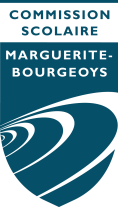 NOM DE L’ADULTE : 	_COMPRÉHENSION ORALEInterprétation appropriée d’un message oral se rapportant à des thèmes concrets liés à des besoins courantsLorsque le débit est normal, l'adulte suit globalement des conversations en français standard et en saisit les idéesprincipales et secondairesIntention de communicationIl comprend l’information portant sur son état de santé et sur des travaux de réparation ou de rénovation. Il comprend l’information donnée au cours d’une rencontre scolaire et il comprend les renseignements portant sur les programmes d’études pour en choisir un par la suite. Au cours d’une entrevue d’emploi, il comprend son interlocuteur. Il comprend l’information donnée durant une réunion en milieu de travail et saisit les rapports entre les interlocuteurs. De plus, il saisit des explications sur les étapes à suivre d’une démarche administrative. Il reconnaît les grandes lignes des évènements présentés dans un reportage ou dans un documentaire télévisé. Il suitle déroulement d’un film dans lequel l’histoire repose largement sur l’action et l’image.Éléments linguistiquesL’adulte reconnaît les connecteurs de point de vue, comprend l’antériorité avec le plus-que-parfait quand le point de référence est décalé et reconnaît le verbe pronominal à sens passif. Il comprend le vocabulaire approprié aux situations et reconnaît des mots courants et des expressions idiomatiques populaires. Il distingue quelques nuancesdans l'emploi du vocabulaire de la vie courante. Il discrimine la plupart des phonèmes du français.StratégiesIl peut recourir à des stratégies pour maintenir la communication (p. ex., reprendre une partie du discours pourexprimer une incompréhension partielle).PRODUCTION ORALECommunication orale appropriée de discours se rapportant à des thèmes concrets liés à des besoins courantsL'adulte s’exprime avec une prononciation qui entrave peu l’interaction et il utilise l’intonation de façon appropriéedans les phrases déclaratives.Intention de communicationIl demande l’avis de quelqu’un dans une conversation. Il pose des questions pour obtenir des renseignements au cours d'une consultation médicale ou d'une discussion relative à la réparation ou à la rénovation de son logement. Il échange de l'information avec un conseiller d'orientation afin de choisir un programme d’études. Au cours d'une entrevue d'emploi, il échange de l'information avec son interlocuteur pour lui offrir ses services. Il répond de façon partielle à des questions ouvertes concernant son expérience de travail, sa formation, ses projets d’études ou professionnels. Il intervient dans une réunion d'information en milieu de travail et il saisit les rapports entre les interlocuteurs. Il décrit les étapes d’une démarche administrative en donnant les détails nécessaires. Durant un exposé, il décrit les caractéristiques physiques d'une personne. Il tient une conversation simple au téléphone surun sujet de la vie quotidienne. Il utilise des phrases complexes pour exprimer un souhait, un sentiment ou un besoin.Éléments linguistiquesIl emploie les connecteurs de points de vue courants, des pronoms et de déterminants pour reprendre un référent, l'imparfait ou le passé composé, des subordonnées relatives courantes, des mots-liens dans un discours descriptif ou expressif. Il emploie le vocabulaire en rapport avec la situation de communication. Il respecte les règles de laphonétique auxquelles il a été sensibilisé.StratégiesIl peut recourir à des stratégies pour maintenir la communication (p. ex., utiliser la périphrase).COMPRÉHENSION ÉCRITEInterprétation appropriée d’un message écrit se rapportant à un sujet concretL'adulte comprend l'essentiel de textes d'au moins une page, dont le contexte et le contenu lui sont familiers et quicomportent quelques phrases complexes et quelques mots peu courants.Intention de communicationL'adulte comprend la plupart des idées et des renseignements exprimés de façon explicite dans divers types de textes relatifs à un sujet d’intérêt personnel, à un programme d’études ou à une formation, à un emploi ou à une entreprise. Il repère toute l’information pertinente (y compris le «pourquoi» et le «comment») d’un fait divers, de chroniques pratiques, d’entrevues ou d’articles informatifs sur des thèmes courants. Il repère l’information essentielle dans une lettre d’une page et comprend des mots, des expressions et des formules fréquemmentemployées à l’écrit. L’adulte démontre sa compréhension d’un texte narratif et d’un texte expressif d’une page.Éléments linguistiquesL’adulte établit les liens entre les paragraphes à l’aide de connecteurs, comprend l'ordre des étapes d'une consigne à partir d'indices linguistiques autres que les marqueurs ou les connecteurs de temps et repère certaines marques de cohésion dont la pronominalisation et la substitution lexicale. Il établit la correspondance entre graphèmes et phonèmes notamment des graphies inhabituelles. Il comprend l'utilisation de certains signes de ponctuation telsque le tiret.StratégiesIl peut recourir à certaines stratégies pour arriver à comprendre (p. ex., utiliser les paragraphes pour reconnaîtreles idées principales).PRODUCTION ÉCRITECommunication écrite appropriée d’un court texte structuré en paragraphes et comportant des phrases simples etdes phrases complexesIntention de communicationIl rédige un texte d'un ou deux paragraphes pour raconter un film de façon sommaire. Il remplit un formulaire de demande d’emploi comprenant la description de tâches et d’expériences antérieures. Dans ses relations professionnelles, il rédige un courriel ou une lettre en respectant les conventions habituelles. Il rédige un courriel pour donner des nouvelles, pour informer du contenu d'un article d'intérêt général ou bien pour décrire et raconterun évènement.Éléments linguistiquesIl emploie des pronoms personnels et démonstratifs pour lier des phrases et établit des rapports logiques de temps. Il écrit la plupart des verbes usuels et des verbes pronominaux à l'imparfait et au passé composé avec l’auxiliaire avoir. Il applique généralement les règles d’accord grammatical des noms, des adjectifs et du participe passé employé avec l’auxiliaire être. Il utilise des procédés de substitution lexicale pour reprendre un référent. Il respecte l’orthographe du vocabulaire relié aux situations de communication et les signes de ponctuation, dont la virgulepour encadrer un GN détaché et des guillemets pour souligner ou nuancer un mot ou une expression.StratégiesIl peut recourir à certaines stratégies d’écriture (p. ex., préciser son intention de communication; se relire pours’autocorriger)Modalités : Traces et objets d’évaluation sur lesquels le jugement professionnel a été porté (documents ci-joint ou URL ci-bas ) :À PARTIR DES MESURES ET OBSERVATIONS EFFECTUÉES, JE JUGE QUE L’ADULTE A OBTENU LE RÉSULTAT SUIVANT :        /100NOM DE L’ENSEIGNANT-E :    ________________________________________________________SIGNATURE : L’adresse de courriel utilisée pour l’envoi au centre tient lieu de signature         DATE :_________________